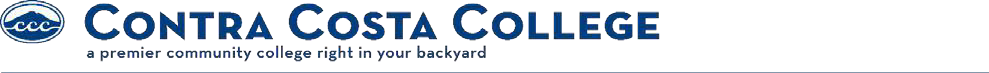 Advanced Placement ApplicationWelcome to the Associate Degree Registered Nursing ProgramContra Costa College’s Associate Degree Nursing Program (ADN) has been graduating nurses since 1960. The program is designed to meet the college requirements for graduation with eligibility for an A.S. degree, as well as the requirements of the California Board of Registered Nursing. Contra Costa College is proud of its excellent program, faculty, simulation and skills labs, and the quality of its graduates.A graduate of the nursing program is eligible to take the State Licensure Examination (NCLEX-RN). With passage of the exam, the title of Registered Nurse is earned and the graduate is qualified for entry level positions in nursing.The Military-Trained Healthcare Personnel who is requesting to enter into the second semester of the nursing program. The second semester is offered in the spring only. Admission is based on space available.The information provided in this bulletin applies to the courses required for the Military-Trained Healthcare Personnel applicant to be eligible to apply for advanced placement to the nursing program. The applicant must meet with a college counselor to discuss the general education courses necessary to satisfy the Associate Degree requirements for graduation.The required Prerequisite Courses are divided into Group A and Group B. There is no recency requirement for prerequisite courses. Applicants must have a cumulative GPA of 3.0 or higher in Group A courses and 2.75 or higher in Group B courses. Each course must be completed with a grade of “C” or better. All Group A and Group B courses must be completed by the end of the spring semester  with submission of the nursing application by the Oct. 1st deadline. Group A Courses: (Minimum cumulative GPA of 3.0) Requirements	Course at CCC	Units Human Anatomy		BIOSC 132		4Human Physiology	BIOSC *134	4Microbiology	BIOSC *119	4English Comp & Reading or    ENGL *001A or	3-4Critical Thinking & Adv Comp	ENGL *001C or *002BDrug Dosage Calculations NURS 205	2Pharmacology for Nurses  NURS 212	2* Course has a prerequisite.Please see a counselor to determine how these courses will be accepted for transfer into a BSN program.Group B Courses: (Minimum cumulative GPA of 2.75) Requirements	Course at CCC	Units Sociology/Anthropology SOCIO 220 or ANTHR 130 3Psychology	PSYCH 130 or 220	3Human Communication   SPCH 120 or 121 or	3SPCH *121-I or 128Developmental Psych	PSYCH 126 or 128	3Course has a prerequisite.Additional Courses Required for Graduation: Additional courses are required for the Associate in Science Degree. If you have a baccalaureate or higher degree from a regionally accredited institution in the U.S., please consult the catalog for the current general education degree requirements or see a college counselor.Information ApplicationMilitary-Trained Healthcare Applicant (page 2 of 3)Step 1: Ensure that all group A and group B courses have been successfully completed.Step 2: Submit a *COMPLETED Military-Trained Healthcare APPLICATION PACKET to the Admissions & Records Office betweenJuly 1st and Oct. 1st (or postmarked by Oct. 1st) for consideration for the followingSpring semester. No material will be accepted after the deadline date.*The COMPLETED APPLICATION PACKET contains:The Military-Trained Healthcare ApplicationThe Military-Trained Healthcare Application is available online at https://www.contracosta.edu/classes/academic-departments/nursing/application-info/ or from the Admissions & Records Office. Print a copy and complete the Military-Trained Healthcare application.Students must possess a valid Social Security number or individual taxpayer identification number (ITIN).A completed Contra Costa College application (if not an enrolled CCC student).All OFFICIAL transcripts from other colleges and universities.A letter addressed to the Contra Costa College Nursing Dept., Admissions Committee indicating your goals, work history, licenses and certifications.Step 3: The Admissions and Records Office will notify the student of their eligibility once the application has been evaluated. The application will be forwarded to the Nursing Dept. The faculty will review all qualified Military-Trained Healthcare applicants.* Admission into the program is based on space available.Step 4:	In the selection of Military-Trained Healthcare applicants for admission, the faculty will consider:GPA (above the minimum) in Group A courses including multiple withdrawals or repetitionsCurrent employment in health care field(Please note that advanced placement applications are kept on file with the nursing department for 2 years. If you are not selected within 2 years of applying, you must submit a new application to be considered for advanced placement admission).Selection of advanced placement applicants: Priority and consideration for admission into the nursing program is as follows: Readmission of current Contra Costa College nursing studentsLVN/LPN/LPT applicants/Military-Trained HealthcareTransfer applicantsForeign Trained Nurses30 Unit OptionStep 5: If selected to enter the program under the Military-Trained Healthcare category, the nursing faculty will notify the selected applicant by December for the following spring semester admission. The applicant will then proceed with the background check and drug screening. Results must be clear for admission into the nursing program. Information about background check and drug screening is provided in the Welcome letter.Military-Trained Healthcare ApplicantThe applicant with a BA, BS or higher degree from a regionally accredited USA institution (not a foreign degree) is eligible to receive an AS degree with completion of the pre-requisite and nursing program courses.Fees per semester are set by the state legislature and are subject to change. Residents, out-of-state, and foreign students should check with the Admissions & Records Office.Additional costs include: Uniforms, nursing shoes, bandage scissors, stethoscope, watch, textbooks, skills lab supply kits, criminal background check, drug screening, respiratory mask fitting, hospital orientation fee (if required), and Complio.Students must have documented evidence of an annual physical exam & current immunizations that demonstrate the ability to perform in the nursing program.CPR certification (American Heart Association BLS for Healthcare Provider) must be current.The student is responsible for transportation to and from the campus and the clinical facilities and any parking fees.Nursing courses comply with the Americans with Disabilities Act. If you have special needs, please inform the instructor(s) and every reasonable effort will be made to accommodate you. Need for accommodations must be validated by Disabled Students Programs & Services.All candidates eligible for the NCLEX-RN examination are required under law to report misdemeanor and felony convictions to the Board of Registered Nursing unless they are only minor traffic violations. “Driving under the influence” convictions must be reported. Convictions must be reported even if they have been expunged or court ordered diversion program has been completed. Failure to report prior convictions or disciplinary action is considered falsification of application and is grounds for denial of licensure or revocation of license.